Smlouva o spolupráci při řešení společného projektu„Odkaz tradic a kulturní pluralismus v životě většinové společnosti, národnostních aetnických menšin na Karlovarsku“uzavřenápodle § 1746 odst. 2 zákona č. 89/2012 Sb., občanský zákoník, v platném znění,mezi smluvními stranamiÚstavem pro soudobé dějiny AV ČR, v. v. i.zapsaný/é v rejstříku veřejných výzkumných institucí vedeném Ministerstvemškolství, mládeže a tělovýchovy České republikyse sídlem: Vlašská 355/9, Praha 1, 118 00IČO: 68378114zastoupený/é PhDr. xxxxx, Ph.D.(dále jen „(pracoviště) Ústav pro soudobé dějiny AV ČR, v.v.i.“)aMuzeem Karlovy Varyse sídlem: Pod Jelením skokem 30, Karlovy Vary, 360 01IČO: 72053810zastoupené Mgr. xxxxx(dále jen „(regionálnípartner) Muzeum Karlovy Vary“)(dále společně jen „smluvní strany“)ČI. IPředmět smlouvyPředmětem této smlouvy je zajištění podmínek pro realizaci výzkumu v rámcispolečného projektu „Odkaz tradic a kulturní pluralismus v životě většinovéspolečnosti, národnostních a etnických menšin na Karlovarsku“ (dále jen„společný projekt“), který je řešen od 1.7.2023 do 31.12.2025.Tato smlouva se uzavírá na základě Smlouvy o spolupráci uzavřené meziAkademii věd České republiky (dále jen „AV ČR“) a Karlovarským krajem dne22.9.2016.ČI. IIPráva a povinnostiSmluvní strany se zavazují ke vzájemné spolupráci při realizaci výzkumu podlečl. I.Pracoviště pověřuje PhDr. Petra Bednaříka, Ph.D. organizací a kontrolou řešeníspolečného projektu, v oddělení globálních konfliktů a jejich důsledků, v rámci1pracovní náplně tohoto oddělení a poskytne k tomu účelu standardní vědeckévybavení.Regionální partner poskytne řešitelům veškerou součinnost potřebnou prorealizaci společného projektu.Smluvní strany se zavazují plnit úkoly, kterými se podílí na realizaci společnéhoprojektu.Smluvní strany se zavazují jednat způsobem, který neohrožuje realizacispolečného projektu a zájmy druhé smluvní strany.Smluvní strany se zavazují si vzájemně poskytovat veškeré informace týkající sespolečného projektu, zejména jeho financování, dosažených výsledkůa související dokumentace.Smluvní strany se dále zavazují:vést účetnictví v souladu se zákonem č. 563/1991 Sb., o účetnictví, vězněnípozdějších předpisů a uchovávat účetní doklady způsobem uvedenýmv zákoně o účetnictví a v zákoně o archivnictví a spisové službě a v souladus dalšími platnými právními předpisy České republiky,vést oddělenou účetní evidenci všech účetních případů vztahujících se kespolečnému projektu,v případě uzavírání dodavatelsko-odběratelských vztahů dodržovat platnéprávní předpisy, zejména zákon o zadávání veřejných zakázek, a pravidlaúčelovosti a způsobilosti výdajů,po celou dobu realizace společného projektu nakládat s veškerýmmajetkem získaným byť i jen částečně z dotace poskytnuté AV ČR s péčířádného hospodáře, zejména jej zabezpečit proti poškození, ztrátě neboodcizení; smluvní strany nejsou oprávněny majetek spolufinancovanýz dotace poskytnuté AV ČR zatěžovat žádnými věcnými právy třetích osob,včetně práva zástavního, majetek prodat ani jinak zcizit,na žádost druhé smluvní strany bezodkladně písemně poskytnoutpožadované doplňující informace související s realizací společnéhoprojektu a podklady pro průběžné monitorovací zprávy o řešení společnéhoprojektu a závěrečnou zprávu,uskutečňovat propagaci společného projektu,umožnit provedení kontroly všech dokladů vztahujících se k řešeníspolečného projektu a poskytnout součinnost všem osobám oprávněnýmk provádění kontroly,neprodleně informovat druhou smluvní stranu o veškerých změnách, kteréu ní nastaly ve vztahu ke společnému projektu.ČI. IIIKontaktní osobyKontaktní osobou za pracoviště je PhDr. xxxxx, Ph.D.Kontaktní osobou za regionálního partnera je Mgr. xxxxx.2ČI. IVFinancování společného projektuSpolečný projekt může být částečně podporován dotací poskytnutou AV ČR vevýši 565 000 Kč. Smluvní strany berou na vědomí, že pokud AV ČR nerozhodneo přidělení dotace pracovišti nejdéle do 2 let od uzavření smlouvy, nebudespolečný projekt realizován.Výdaje na činnosti, jimiž se smluvní strany podílejí na řešení společného projektu,jsou uvedeny v návrhu společného projektu, který tvoří přílohu této smlouvy.Celkový finanční podíl Ústavu pro soudobé dějiny AV ČR, v.v.i. na společnémprojektu činí 585 000 Kč, celkový finanční podíl Karlovarského kraje naspolečném projektu činí 150 000 Kč.Smluvní strany se zavazuji podílet se na řešení společného projektu vlastnímifinančními prostředky ve shora uvedené výši a vyúčtovávat je odděleněod prostředků poskytnutých z dotace AV ČR.ČI. VDuševní vlastnictví a zveřejňování výsledků1. Výsledky vzniklé při řešení společného projektu budou prezentoványve vhodných sdělovacích prostředcích, vědeckých a odborných periodikách,vědeckých a jiných akcích.2. Otázky práv k duševnímu vlastnictví se řídí obecně závaznými právními předpisy,zejména zákonem č.121/2000 Sb., o právu autorském, o právech souvisejícíchs právem autorským a o změně některých zákonů (autorský zákon), ve zněnípozdějších předpisů, zákonem č. 527/1990 Sb., o vynálezech, průmyslovýchvzorech a zlepšovacích návrzích, ve znění pozdějších předpisů, a zákonemč. 130/2002 Sb., o podpoře výzkumu, experimentálního vývoje a inovacíz veřejných prostředků a o změně některých souvisejících zákonů (zákono podpoře výzkumu a vývoje), ve znění pozdějších předpisů.Způsob komerčního využití konkrétního výsledku vzniklého při řešení společnéhoprojektu bude vždy řešen písemnou smlouvou uzavřenou mezi smluvnímistranami.ČI. VIZávěrečná ustanovení1. Tato smlouva se uzavírá na dobu určitou, a to do 31.12.2025.2. Tuto smlouvu lze měnit pouze písemnými dodatky, podepsanými oprávněnýmiosobami smluvních stran.Tato Smlouva nabývá platnosti dnem jejího podpisu smluvními stranamia účinnosti dnem jejího uveřejnění v registru smluv podle zákona č. 340/2015Sb., o registru smluv, ve znění pozdějších předpisů.Tato smlouva je vyhotovena v 3 výtiscích, z nichž každý má platnost originálu.3Každá smluvní strana obdrží po jednom výtisku, jeden výtisk obdrží A V ČR.V Praze dne 28. 6. 2023.Ústav pro soudobé dějiny AV ČR, v. v. idne	Muzeum Karlovy Vary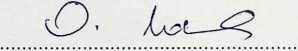 ředitel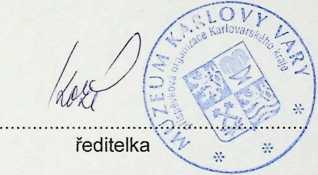 Příloha:Návrh společného projektu